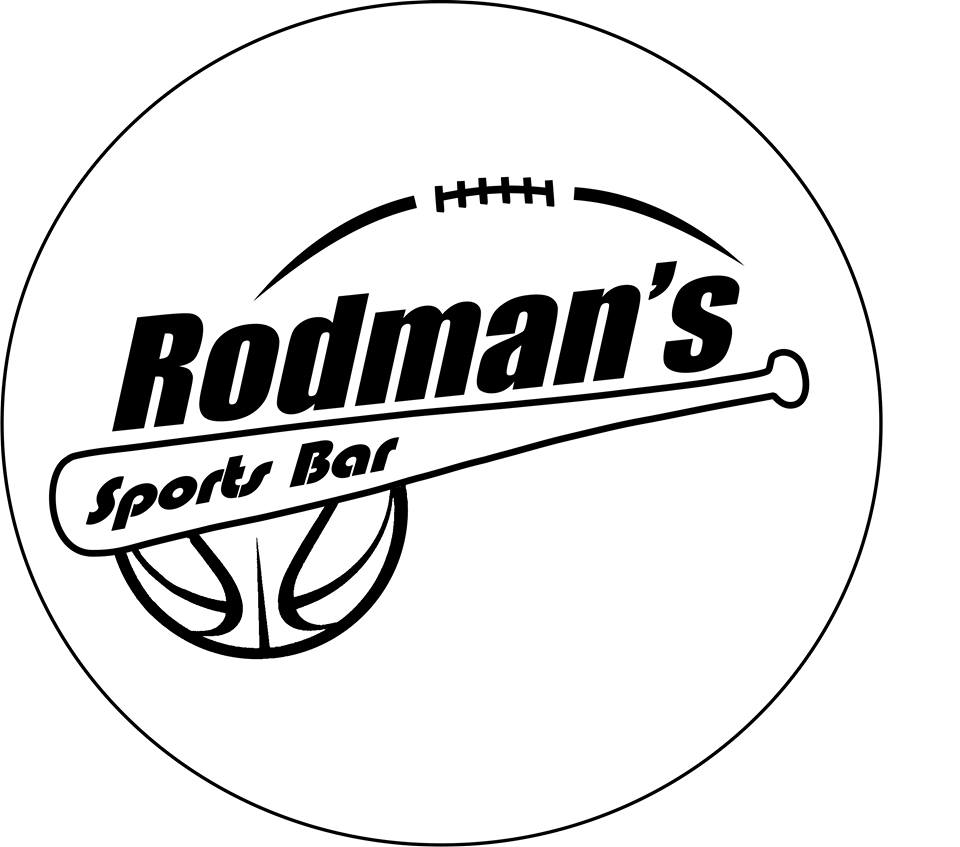 ALL INCLUSIVE BAR STOOLS  FOR 4 PEOPLE. *Excludes August 4th*